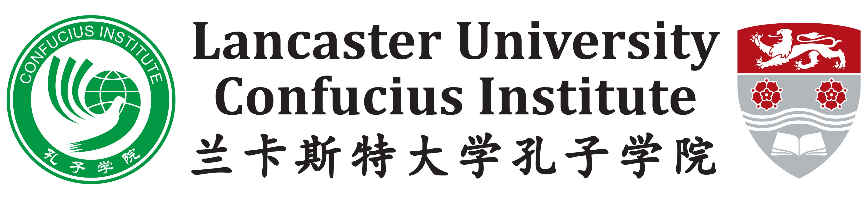 HSK home-based online test dates 2023Please find below the dates of the HSK home-based online tests held at Lancaster University in 2023.Chinese Testing International, which administers HSK and HSKK tests, has instituted new policies for online tests for test-takers from certain countries (including the UK). The following now applies: 1. Any registration for a HSK 3, 4, 5 or 6 test needs to be accompanied by a registration for the appropriate level of HSKK oral test i.e. HSK 3 plus HSKK Beginner, HSK 4 plus HSKK Intermediate, HSK 5 or 6 plus HSKK Advanced. 2. Where a test-taker registers for just a HSK 1 or HSK 2 test, or just a HSKK test, there is an increase in fee for that test.In practice, this means the following changes to test fees and registration options:Test dateHSKHSKKRegistration deadline11 March 2023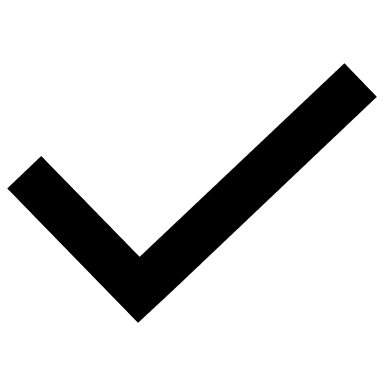 25 February 2023LevelTest service fees (GBP)HSK Level 113 poundsHSK Level 227 poundsHSK Level 3+HSK Oral Elementary45 poundsHSK Level 4+HSK Oral Intermediate65 poundsHSK Level 5+HSK Oral Advanced85 poundsHSK Level 6+HSKK Advanced95 poundsHSK Oral Elementary20 poundsHSK Oral Intermediate33 poundsHSK Oral Advanced46 pounds